DOSSIER d’inscription
Championnat de France de ski de fond -  1 et 2/02/2020A transmettre à l’UDSP 05NOM : 	PRENOM : 		Date de naissance : 	....…/…..…./……..Votre amicale et votre département : 	Téléphone :	Email : 	Adresse : 	Code Postal :	Ville : 	A : 	le : ....…/…..…./……..								Signature :A JOINDRE : Certificat d’aptitude à la pratique du ski de fond en compétition ou licence FFS.La validité de l’adhésion à votre l’UDSP (attestation du Président ou photocopie de la carte d’adhésion à la Fédération).Votre règlement par chèque (45 € par concurrent et 20 € par accompagnant).Votre inscription est validée après réception de ce dossier (1ère page) +  toutes les pièces demandées Règlement à faire parvenir à : UDSP 05, Centre Colonel Patrice Blanc, 10 Quartier Patac, BP 1003 - 05010 GAP CEDEXPar virement : IBAN : FR76 1680 7001 0332 4008 4221 855 (Banque Populaire des Alpes)BIC : CCBPFRPPGREREGLEMENT CHAMPIONNAT DE FR	ANCE DE SKI DE FOND – UDSP 051 – CHAMPIONNAT de France de SKI DE FOND SAPEURS-POMPIERSOrganisé les 1er et 2 février 2020 sur le site nordique de l’IZOARD, Brunissard sur la commune d’Arvieux.2 – PARTICIPANTSLa course de ski de fond des Sapeurs-Pompiers est ouverte à tous les Sapeurs-Pompiers, volontaires, professionnels, PATS, actifs ou retraités à jour de leurs cotisations à la Fédération et les JSP nés avant 2006.3 -  APTITUDE PHYSIQUE et ASSURANCE Un certificat médical de non-contre-indication à la pratique du ski de fond en compétition, de moins d’un an, devra être joint au dossier d’inscription (ou licence de la Fédération Française de Ski).
Cette compétition est couverte au titre de l’assurance « hors service » des assurances de l’UD. Il appartient aux Amicales de s’assurer que le personnel ayant cessé son activité de Sapeur-Pompier, est bien assuré nominativement ou possède une licence F.F.S. ou une carte neige.4 - CLOTURE des ENGAGEMENTSLa date limite est fixée au 18 janvier 2020. Aucune inscription ne sera prise sur place.5 - LES PARCOURSSamedi 1er février 2020  à 17h30 : Relai déguisé par équipes de 3 (2 en skating et 1 en classique), sur une boucle de 500 mètres.Récompense à l’issue de la course autour d’une boisson chaude…Dimanche 2 février 2020 : Mass Start sur une boucle de 5 km.9h30 : 15 km pour les U20 Hommes, Seniors Hommes, Master 1 à Master 4 Hommes9 h 40 : 10 km pour les femmes toutes catégories, U 17 Hommes, Master 5 et plus Hommes10 h 30 le 5 km U156 - CATEGORIES7 – RECOMPENSESPour le relai, seront récompensées la 1ère équipe masculine, la 1ère équipe féminine,  la 1ère équipe mixte et le déguisement le plus original hors thème sapeur-pompier.Récompenses  de la Mass StartU15 filles - 1 2 3U15 garçons - 1 2 3U17 filles - 1 2 3U 17 garçons - 1 2 3U20 filles - 1 2 3U20 garçons - 1 2 3Hommes : 	senior à M1 - 1 2 3	Femmes : 	Senior à M1 - 1 2 3M2 M3 - 1 2 3			        	M 2 à M4 - 1 2 3M4 M5 - 1 2 3                             		M 5 et plus - 1 2 3M6 M7 - 1 2 3M8 et plus - 1 2 38 - JURY de COMPETITIONS et ORGANISATION Seul le responsable désigné des différents Centres/Corps présent lors de la compétition sera habilité à porter toute réclamation se rapportant aux divers classements ou à d’autres faits de courses dans un délai de 10 minutes après l’affichage.Tout litige sera soumis aux Organisateurs de la Course. Leur décision sera sans appel.L’Organisateur prend toutes les décisions non prévues au présent règlement, en particulier, il se réserve le droit de modifier le lieu, les parcours ainsi que les horaires si les conditions météorologiques et nivologiques le justifient.Toutes les modifications importantes seront portées à la connaissance des concurrents au plus tard avant le départ de la première course.Si les conditions météorologiques sont défavorables, l’organisateur se réserve le droit d’annuler la course au plus tard 3 jours avant la date prévue.9 - RESPECT du REGLEMENTTous les participants sont tenus de respecter intégralement les articles du présent règlement.Fait à Gap, le  10 OCTOBRE  2019                       	 Le président de l’UDSP 05,							Jean-Pierre PIC, Président		 			 		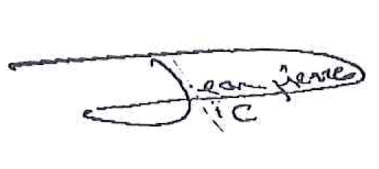 CATEGORIESANNEES D’AGEU152005.2006U172003 - 2004U202000 - 2002Senior1990 à 1999Master11985 à 1989Master21980 à 1984Master31975 à 1979Master41970 à 1974Master51965 à 1969Master61960 à 1964Master71955 à 1959Master81954 et avant